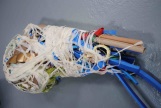 Big Idea that drives Lesson/Unit:Every living being moves. When we consider the ways and reasons people and animals move we can get a glimpse of patterns in society, the values of a group of people, or the survivalist needs of a community or group. By breaking movement down individually, locally, nationally and globally, we can begin to distinguish these patterns and values and convey them through artwork.Key concepts about Big Idea:Our movements individually, locally, nationally, and globally can tell us things about ourselves and societyThere are connections and differences to the ways people move We can learn about other cultures by considering their movement and lifestylesFine Arts Goals Met by the Objectives:VA:Re7.2.6 : Analyze ways that visual components and cultural associations suggested by images influence ideas, emotions, and actions. VA:Cr2.3. : Design or redesign objects, places, or systems that meet the identified needs of diverse users. VA:Cr2.1. : Demonstrate openness in trying new ideas, materials, methods, and approaches in making works of art and design. VA:Cn11.1.6 : Analyze how art reflects changing times, traditions, resources, and cultural uses. VA:Cn10.1.6 : Generate a collection of ideas reflecting current interests and concerns that could be investigated in art making 3-4 Essential Questions:Building on last week’s essential questions which were:What happens when everyone is moving at the same time? And in the same space?Why do lots of people move at the same time or go to the same places? How do people move differently in different spaces and locations?What artistic patterns do we see in collective movement?What does the collective movement say about the culture and values of the members of that society?Vocabulary Acquisition:Pattern: A repeated decorative designTransportation: A system of transporting someone or somethingSystem: A set of connecting things or parts forming a complex wholeCollective: Done by people acting as a groupTraffic: Vehicles moving on a road or public highwayTime Lapse: a motion picture made so that when projected, a slow action appears to be sped upCulture: the customary beliefs, social forms, and material traits of a racial, religious or social groupSociety: a voluntary association of individuals for common ends Desaturated: Without colorKey Artistic Concepts:Drawing: drawing the locationPrintmaking: StampsStamping: using a stamp to create a repeated design or patternArtmaking Materials Needed: Artwork from last weekGray and black markersPaintsSponge brushesPaper towelsProcedures:DISCUSSION: (5 minutes)Have the students sit in their groups from last week.Pass back artwork from the previous weekDEMONSTRATIONS: (5 minutes)Display how they will apply the paint to the stamp and use it on the finished drawing.Pass out paint colors and sponge brushes with a different color at each table so the students can move around to get to the color they want.DESIGN/WORK SESSION: (20 minutes)Tell them that once they are happy with their drawing they can begin using the stamps to display the pattern of movement.Walk around and assist students with their stamps.As they finish ask them to answer the essential question that you put up on the board: What does the collective movement say about the culture and values of the members of that society?CLEAN UP: (5 minutes)Have students clean up their desk and floor area. If they got paint on the tables they need to clean it off with sponges or wet paper towel. CLOSURE: (10 minutes) I will congratulate them on finishing an art piece! I’d like to have all the students look at each other’s work and have a few people say something they like about another person’s art piece.Collect their artwork so it can dry, document it and return it to them next week.In their sketchbooks, I’d like them to reflect on the artmaking process and answer the second essential question: What does the collective movement say about the culture and values of the members of that society? Have them share a few things if they already wrote something earlierTitle of Lesson:Transportation and Movement Patterns (Second Week)Teacher:Ms. AyersSchool:PVO SouthGrade Level[s]:Sixth GradeDate to be Taught:04/13/2017